 Koło taneczno – muzyczne Zajęcia te przeznaczone jest dla  uczniów kl. I – III, którzy lubią zabawy przy muzyce, taniec oraz śpiew. Zajęcia mają na celu kształcenie elementarnych umiejętności muzycznych uczniów, rozwijanie zamiłowania do tańca i śpiewu jako źródła radości, a także kształcenie koordynacji ruchowej i prawidłowej postawy ciała. Poprzez śpiew, taniec i muzykę nasi uczniowie mają również możliwość zdobywania wiedzy o otaczającym nas świecie.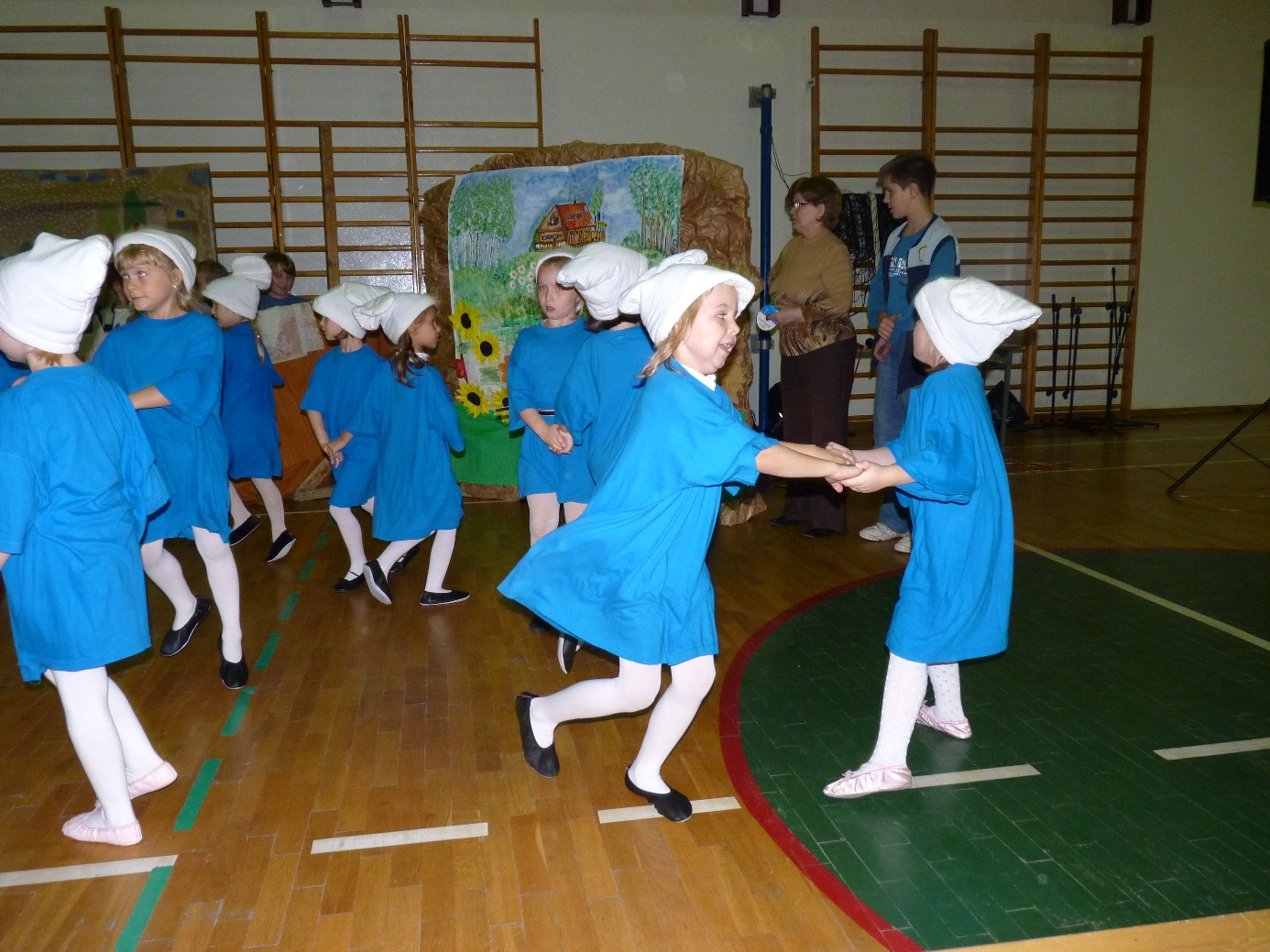 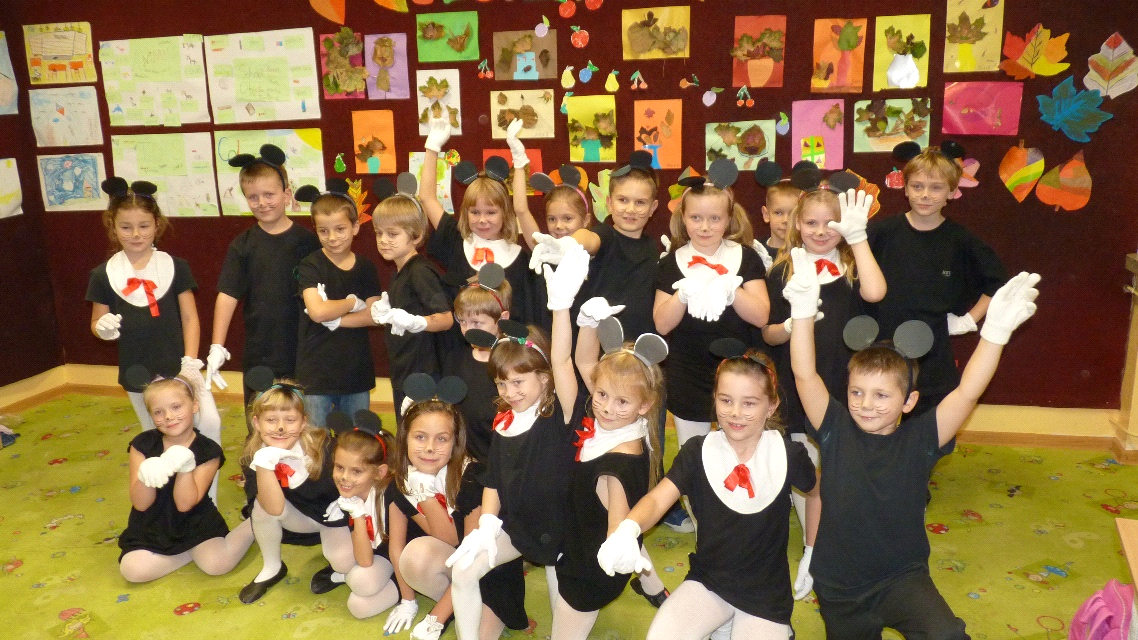 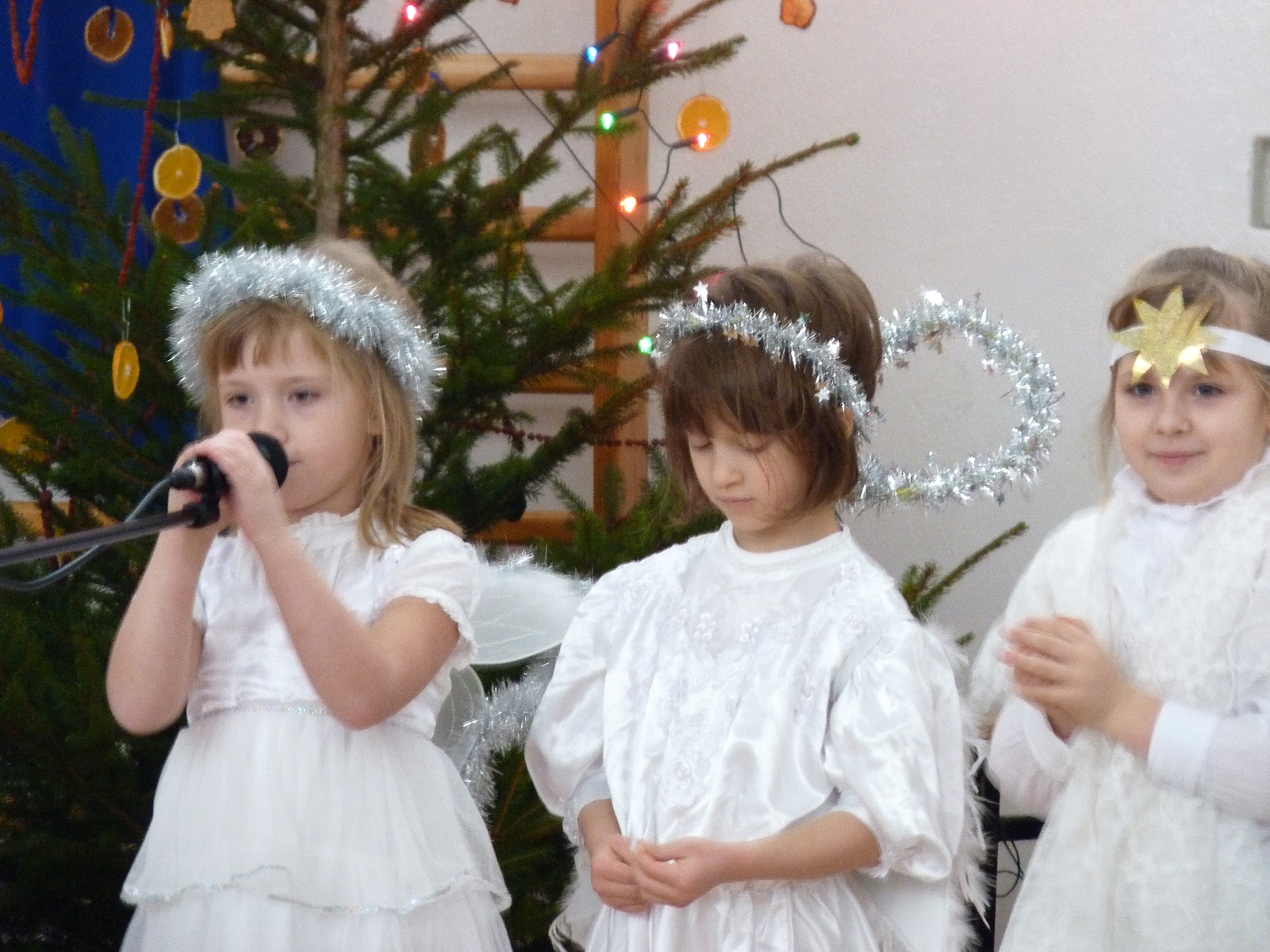 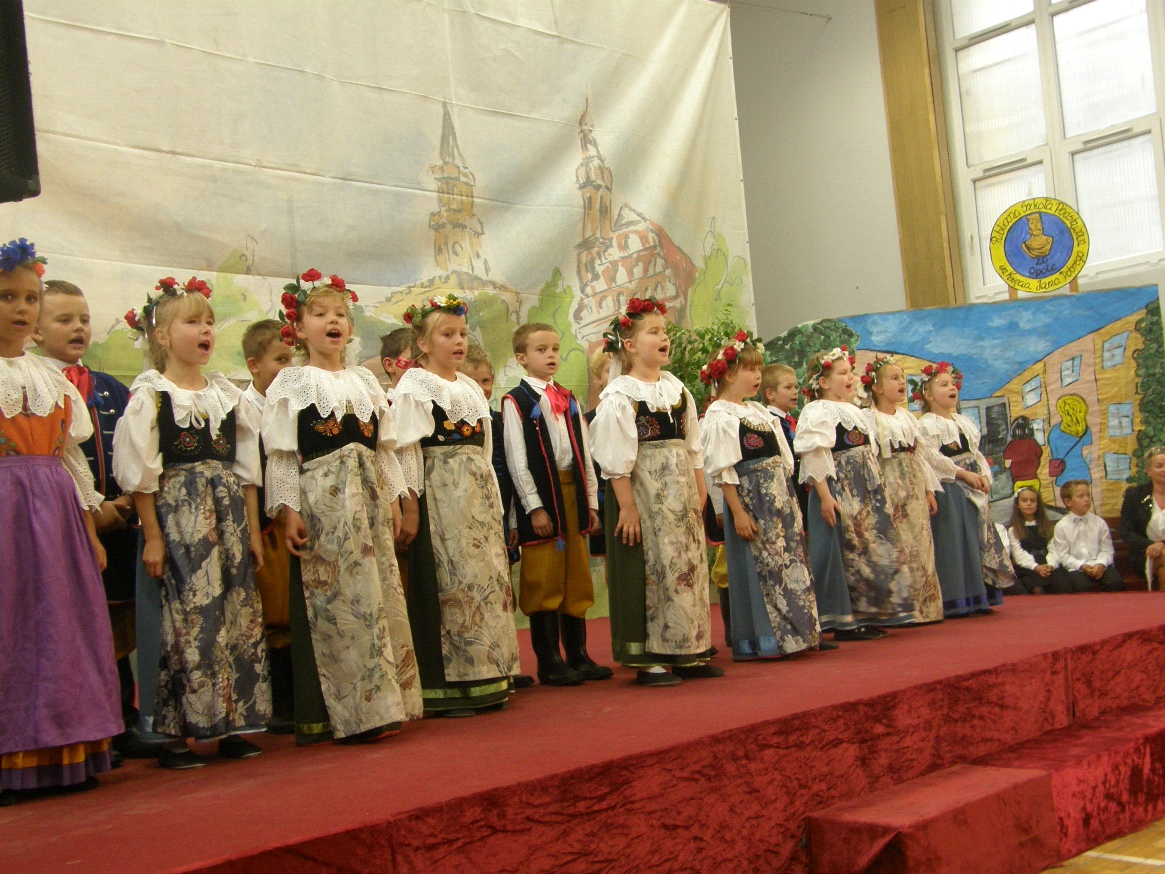 